Faith and a Testimony of Thankfulness 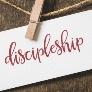 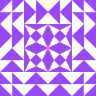 